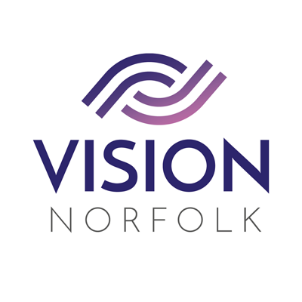 Volunteering OpportunitiesVolunteering OpportunitiesRole Title:Children, Young People and Families Support VolunteerHours and Location:Flexible, dependent upon activityAbout the organisation:We are Vision Norfolk and our mission is to support people living with sight loss to enjoy independent and fulfilled lives.About the role:This role requires volunteers to assist with the running of activities and events for Children, Young People and Families.  These activities may be at one of the Vision Norfolk Hubs, external events (bowling, zoo trips etc.), or virtual activities using Zoom. After completing our compulsory training, there may be opportunities to lead sessions in the future.Please note that the majority of our organised events and activities take place in the evenings, weekends or during school holidays.Main ResponsibilitiesEntertaining the children (as required)Chatting to parents and making teas and coffeesHelping to set up events and clearing away afterwardsShowing a caring and kind attitude towards our clients, whilst helping our clients to remain as independent as possibleGeneral Responsibilities: Telephone Josh Bartholomew (Children, Young People and Families Coordinator) as soon as possible if unable to fulfil your commitment, so that replacement cover can be arranged.  Maintain strict confidentiality at all times.  Adhere to the Vision Norfolk volunteer policies and procedures, (for example: Health & Safety and Safeguarding training).Volunteers must wear their photo identity badge during all assignments.Displaying a kind and courteous attitude when you are representing Vision Norfolk.Skills / Experience needed: Our volunteers must be caring, able to communicate well and enjoy meeting new people. This role will be subject to a DBS check and we require the details of two referees on your application form.Benefits of Volunteering in this role:Becoming a volunteer gives you the chance to work with a variety of people from different walks of life and is an opportunity to make a difference and support your local community. Volunteering is an excellent way to improve your confidence, develop your transferable skills and can be a valuable addition to your CV.Vision Norfolk provides:Training (including Visual Awareness Training)Regular, ongoing advice and supportPayment of out of pocket expenses (agreed in advance)Contact details:If you would like to discuss the opportunities we have Vision Norfolk, please contact the Volunteer Coordinators on 01603 573000:Jo Howard (Norwich & South Norfolk) ext 407Penny Whitby (West Norfolk) ext 406Catherine Bond (East Norfolk) ext 325Email: volunteers@visionnorfolk.org.uk